Durability Monitoring of LLIN in [Country]Baseline Report[Date]LogosPoints of Emphasis (Please delete this prior to submission of report)Please use specific numbers to one decimal throughout the report, please do not say nearly 30% if the value is 29.7%.  Please introduce each paragraph or section briefly to ensure that people reading the document unfamiliar with durability monitoring and the methods used would still be able to understand the content of the report.Please summarize all tables and graphs in the report with 3-5 supporting sentences, highlighting key findings.Please include p-values in the report where applicable, but do not include confidence intervals in graphs or narrative account.Please use paragraphs, not bullets. Executive Summary~ ½ page for baseline, ½-1 page for later reportsThe executive summary should include and address: Why durability monitoring is necessary or beneficial in this context, what is being followed (ITN brands and numbers) and where ITNs are being followed (sites).Summarize most recent round of data collection with dates and specific numbers Summarize the key durability determinants that are being researched Discuss challenges associated with this round of data collectionSummarize the major results with specific numbers and sitesConcluding paragraphTable of ContentsAcknowledgementsPartners, funding, NMCP/MOH, technical assistance, etc.BackgroundWhy is durability monitoring important/necessary in the context of the countryPast LLIN campaigns (start with first campaign and work toward the most recent campaign) – a few sentences on when they occurred, targeted population (U5s vs. universal coverage), geographic scope (national vs. subnational)Describe the ITN distribution strategy moving forward (routine and campaign)Latest coverage/use estimates – one sentence (data from DHS or MIS if possible)Details on latest campaign (for the cohort being monitored): when it occurred (month/year), # of nets distributed, nationwide vs. subnational, etc.Any previous durability monitoring or OR (operational research) that occurred in this country: 2-3 sentence summary of results with citations if available.Preshipment testingPlease introduce the concept of Preshipment testing, including what parameters are tested and who mandates preshipment testingIndicate results of pre-shipment bioassays; obtain from procurement partner (if not available state so).Methods Introduce this section by including a few sentences on who conducted the research and a brief timeline of researchSitesProvince/district/village for each site: Please provide the rationale for site selection including any differences in behavior, climate, previous durability monitoring, or type of ITN that influenced site selection.Description: rural/urban, endemicity, net use (if known), other factors (for each site).  Please introduce table 1 at this point with a sentenceTable 1: Socio-demographic and malaria situation in the study areas (state year of data collection)* HH = householdBrands monitoredWhat brand of net was monitored (at what site) and when was the corresponding distribution?Please provide the technical specifications of the ITN (material, textile specifics, insecticide with concentration)Please indicate WHOPES status of ITNs being monitored (interim of full recommendation and when it was achieved [see WHOPES reports on WHO web-site]) Design summaryPlease address all of the following:What type of study is being conducted (here prospective, longitudinal) Please indicate study timeline, the sample size and power of the study, sampling methods (each component should be at least one sentence).  [you can find this in the proposal or the docs on the “www.durabilitymonitoring.org” web-site]Note any  differences between this study’s methodology and the PMI guidelines and state why the decision was taken to deviate from the guideline. Discuss how initial community mobilization and sensitization were conductedHow are nets marked for follow-up?  How are insecticidal and physical integrity assessed in this study?Please indicate when baseline took place Field workThe field work section should discuss all of the following:Team composition Training (include training components, dates of training and participants);  Are there plans for future trainings as well, and if so who will attend?Supervision (composition and methods)Community mobilization proceduresChallenges encountered in this round of field work, or potential challenges that could create an issue in the futureData management What devices/tools are used to collect data? Electronic or paper-based? What data was collected?How was data collected and transferred?What was the process for verifying data, and how were inconsistencies addressed?AnalysisHow was data transferred for analysis, and what software/version was used for analysis?  What tests/analytical methods were used to analyze the data?Explain the various analysis sections likeWealth index and tertilesLikert score analysisEthical ClearancePlease indicate IRB approval from all boards who reviewed the protocol, providing reference numbers ResultsOverall guidance for results section: Highlight key or interesting points in results section, or summarize overall findings—do not just reiterate data that is already displayed in the table.  ~3-5sentences per sub-section.  Please use specific numbers to one decimal.SampleWas the target number of households and campaign nets achieved at each site?If not, what was the problem?Table 2: Targeted and achieved sample sizeFigure 1: Site map with GPS points (clusters)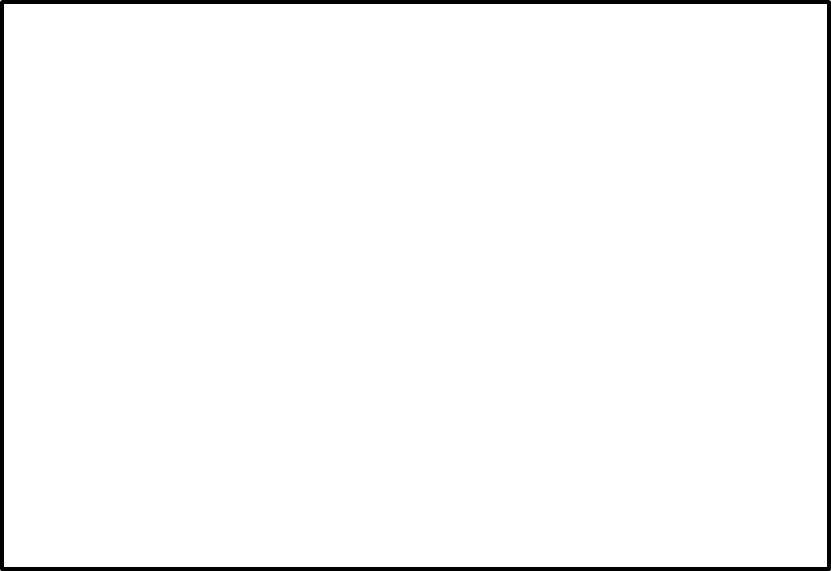 Demographic and House CharacteristicsPlease summarize key findings for each table, do not present back to back tables without summarizing results (3-5 sentences).  Please note all significant differences between sites or study areas.Table 3: Demographic characteristicsTable 4: House characteristicsSummarize results, noting any large differences by siteTable 5: Household assetsFigure 2: Mobile phone ownership by wealth tertiles and siteDeterminants of DurabilityPlease introduce and summarize the results for ALL tables, being specific and using numbers and include possible explanations for differences.  To improve ease of reading, do not include confidence intervals, but do state statistical significance (with p-values) where relevant.Table 6: Household risk factorsTable 7: Handling of campaign nets* if ever washedTable 8: Exposure to messages on nets last 6 monthsFigure 3: Types of information sources if any exposure (vertical bar chart per site)Figure 4: Messages remembered if any exposure (vertical bar chart per site)Briefly reintroduce the Likert scoring system and what an attitude score of greater than 1 indicates (very positive attitude).  These methods/tables are not necessarily self-explanatory and need to be described in some detail.Table 9: Attitudes towards nets and care & repairTable 10: Household experience with care and repair of any netsFigure 5: Main reported causes of damage among households reporting ever having nets with holes (vertical bar chart per site)Nets and Net UseSummarize all tables and graphs, please do not use confidence intervals in graphs.Table 11: Campaign nets from cohort (A) and non-cohort nets (B)Figure 6: Main type of sleeping place for campaign nets if used (vertical bar chart per site)Table 12: Net users* age 0-9 years; ** includes adolescents 10-19Table 13: Ownership of non-campaign nets and where households obtain themTable 14: Overall household net ownership and population access Durability of campaign netsSummarize all tables and graphs in detail with specific numbers. Identify what classifies as attrition and how this was determined/measured in the field.Table 15: Attrition Note in the text what other purposes are.Describe the pHI and the categories and what they mean for practical purposes.  Example: Overall, XX% of nets had a pHI of 0-64 and were in good condition, XX% had a pHI of 65-642 and were damaged but still usable, whilst XX% had a pHI of more than 642 and were considered too torn. Altogether, XX% of campaign nets were serviceable (pHI <642) at baseline. Table 16: Integrity of surviving nets Table 17: Nets surviving in serviceable condition Summary and ConclusionSynthesize results across sections Discuss interesting, striking, or noteworthy results; 1.5-2 pages.Recommended paragraphsSummarize # of households and nets achieved against targets; describe household characteristics and any major differencesSummarize % nets with holes, reasons for damage, main factors associated with net durability, and any differences between sites.Continue describing repair behaviors, message exposure, attitudes, implications of these.Net use messaging and proportions of nets in use, in packaging, possible explanations or implications of these. Frequency of net use.Net condition and differences between sites; attrition and reasons for attrition; lost nets.ITN universal coverage and population access as indicators of campaign success; proportion of nets serviceable at baseline, and estimate of campaign nets surviving in serviceable condition.Include challenges and potential future issues that need to be addressed prior to future rounds of data collectionProvince or StateHH* with any mobile phoneHH with access to safe waterChildren 6-59m blood slide positive for malariaFebrile children treated with  antimalarialHH with at least one LLINPopulation using LLIN the night before surveySite 1%%%%%%Site 2%%%%%%Site 3 %%%%%%SiteClustersClustersHouseholdsHouseholdsCampaign NetsCampaign NetsTargetAchievedTargetAchievedTargetAchievedSite 1
N=15n (%)150n (%)345n (%)Site 2N=15n (%)150n (%)345n (%)Site 3N=15n (%)150n (%)345n (%)TotalN=45n (%)450n (%)1035n (%)SiteMean people per household (95% CI)Mean age of head in years (95% CI)Female headed householdsChildren under five in populationSite 1
N=%%Site 2N=%%Site 3N=%%TotalN=%%SiteRoof (sheets/tile)Cooking fuel (firewood)Access to safe waterAccess to latrineSite 1
N=%%%%Site 2N=%%%%Site 3N=%%%%TotalN=%%%%SiteRadioMobile phoneAny transportAny husbandrySite 1
N=%%%%Site 2N=%%%%Site 3N=%%%%TotalN=%%%%SiteEver store food in sleeping roomCook in sleeping roomCook in sleeping roomCook in sleeping roomObserved rodents (last 6 months)SiteEver store food in sleeping roomNeverSometimesAlwaysObserved rodents (last 6 months)Site 1
N=%%%%%Site 2N=%%%%%Site 3N=%%%%%TotalN=%%%%%SiteHanging nets folded/tied (if hanging)Nets dried on bush/fenceEver washedMedian washes* (6 months)Used detergent or bleach for washingSite 1
N=%%%%Site 2N=%% %%Site 3N=%% %%TotalN=%%%%SiteAny ExposureExposure by wealth tertileExposure by wealth tertileExposure by wealth tertileSiteAny ExposureLowestMiddleHighestSite 1
N=%%%%Site 2N=%%%%Site 3N=%%%%TotalN=%%%%SiteAttitude score netsAttitude score netsAttitude score care & repairAttitude score care & repairmean (95% CI)% with score >1mean (95% CI)% with score >1Site 1
N=%%Site 2N=%%Site 3N=%%TotalN=%%SiteEver had holes in netsEver discussed care & repairEver repaired (if had nets with holes)Site 1
N=%%%Site 2N=%%%Site 3N=%%%TotalN=%%%SiteHangingIn packageUsed last nightUsed every night (last week)A Cohort netsSite 1
N=%%%%Site 2N=%%%%Site 3N=%%%%TotalN=%%%%B Non-cohort netsSite 1
N=%%%%Site 2N=%%%%Site 3N=%%%%TotalN=%%%%SiteCampaign net cohortCampaign net cohortCampaign net cohortNon-cohort netsNon-cohort netsNon-cohort netsSiteChild(ren)* onlyChild(ren)* sharing with adult(s)**Adult(s)** onlyChild(ren)* onlyChild(ren)* sharing with adult(s)**Adult(s)** onlySite 1
N=%%%%%%Site 2N=%%%%%%Site 3N=%%%%%%TotalN=%%%%%%SiteHouseholds with any other netsHouseholds with any nets from public sectorHouseholds with any nets from private sectorHouseholds with any nets from family, friends, NGO etc.Site 1
N=%%%%Site 2N=%%%%Site 3N=%%%%TotalN=%%%%SiteHH with one ITN for every 2 peoplePopulation access to ITNSite 1
N=%%Site 2N=%%Site 3N=%%TotalN=%%SiteTime since distribution (months)Overall attritionGiven away to othersDiscarded (Attrition wear & tear)SiteTime since distribution (months)Overall attritionGiven away to othersDiscarded (Attrition wear & tear)Site 1
N=%%%Site 2N=%%%Site 3N=%%%TotalN=%%%SiteAny holesMedian PHI (if any hole)GoodToo tornServiceableSite 1
N=%%%%Site 2N=%%%%Site 3N=%%%%TotalN=%%%%SiteAll cohort netsAll cohort netsOnly cohort nets ever-usedOnly cohort nets ever-usedSiteEstimate95% CIEstimate95% CISite 1
N=%%Site 2N=%%Site 3N=%%TotalN=%%